                   ALUMNI FEEDBACK FORM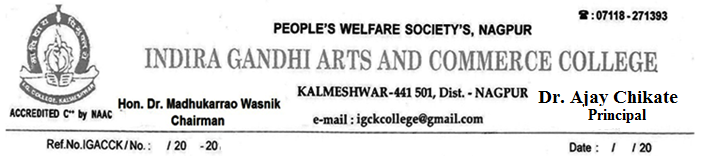             माजी विद्यार्थी अभिप्रायAny other Suggestion/ इतर सूचना: ______________________________________________________________________________Date:		Signature           दिनांक :	                                                         स्वाक्षरीAlumni Detailsमाजी विद्यार्थी तपशीलAlumni Detailsमाजी विद्यार्थी तपशीलAlumni Detailsमाजी विद्यार्थी तपशीलAlumni Detailsमाजी विद्यार्थी तपशीलName of the Alumni:नाव माजी विद्यार्थी:Name of the Alumni:नाव माजी विद्यार्थी:Year of Passing:उत्तीर्ण वर्ष:Year of Passing:उत्तीर्ण वर्ष:Organization / Detailsसंस्थेचे तपशीलOrganization / Detailsसंस्थेचे तपशीलOrganization / Detailsसंस्थेचे तपशीलOrganization / Detailsसंस्थेचे तपशीलName of the Organization:कंपनी/संस्थेचे नाव:Name of the Organization:कंपनी/संस्थेचे नाव:Address of the Organization:कंपनी/संस्थेचा पत्ता Address of the Organization:कंपनी/संस्थेचा पत्ता Date of Joining:रूजू  झाल्याचे दिनांक :Date of Joining:रूजू  झाल्याचे दिनांक :Current Designation:सध्याचा हुद्दा :Current Designation:सध्याचा हुद्दा :E-mail id:ई- मेल :E-mail id:ई- मेल :Mobile No:भ्रमणध्वनी क्र.Mobile No:भ्रमणध्वनी क्र.Higher Education Detailsउच्चशिक्षण तपशीलHigher Education Detailsउच्चशिक्षण तपशीलHigher Education Detailsउच्चशिक्षण तपशीलHigher Education Detailsउच्चशिक्षण तपशीलName of the Institute:महाविद्यालयाचे नाव :Name of the Institute:महाविद्यालयाचे नाव :Address of the Institute:महाविद्यालयाचा पत्ता :Address of the Institute:महाविद्यालयाचा पत्ता :Qualifying Exam:उत्तीर्ण परीक्षा:Qualifying Exam:उत्तीर्ण परीक्षा:Programme Enrolled:समकालीन अभ्यासक्रमProgramme Enrolled:समकालीन अभ्यासक्रमRate the Institute on Scale 1 to 4 on the basis of following aspects:खालील प्रश्नावलीच्या आधारे महाविद्यालयाला १ ते ४ यामापन श्रेनीत मुल्यांकन करा.Rate the Institute on Scale 1 to 4 on the basis of following aspects:खालील प्रश्नावलीच्या आधारे महाविद्यालयाला १ ते ४ यामापन श्रेनीत मुल्यांकन करा.Rate the Institute on Scale 1 to 4 on the basis of following aspects:खालील प्रश्नावलीच्या आधारे महाविद्यालयाला १ ते ४ यामापन श्रेनीत मुल्यांकन करा.Rate the Institute on Scale 1 to 4 on the basis of following aspects:खालील प्रश्नावलीच्या आधारे महाविद्यालयाला १ ते ४ यामापन श्रेनीत मुल्यांकन करा.Sr.No.अ.क्रQuestionsप्रश्नावलीQuestionsप्रश्नावली Ratingमुल्यांकन1How do you rate the infrastructural facilities provided by the institute?महाविद्यालयानी पुरविलेल्या पायाभूत सुविधांचे मापन कसे कराल ?How do you rate the infrastructural facilities provided by the institute?महाविद्यालयानी पुरविलेल्या पायाभूत सुविधांचे मापन कसे कराल ?2How do you rate Program/Syllabus in preparing you for a Job/Higher Studies.?महाविद्यालयीन शिक्षन /अभ्यासक्र आपणास नौकरी / उच्चशिक्षणासाठी तयार करण्यात उपयुक्त ठरते?How do you rate Program/Syllabus in preparing you for a Job/Higher Studies.?महाविद्यालयीन शिक्षन /अभ्यासक्र आपणास नौकरी / उच्चशिक्षणासाठी तयार करण्यात उपयुक्त ठरते?3Did you get sufficient Exposure and field visit opportunities during your course of study?आपल्या अभ्यासादरम्यान आपल्याला वाव आणि क्षेत्रभेटीच्या पुरेशा संधी मिळाल्या आहेत का?Did you get sufficient Exposure and field visit opportunities during your course of study?आपल्या अभ्यासादरम्यान आपल्याला वाव आणि क्षेत्रभेटीच्या पुरेशा संधी मिळाल्या आहेत का?4Rate the development of leadership traits through various curricular, co-curricular and                  extra-curricular activities, during your course of study, in the Institute/ Department.आपल्या अभ्यासाच्या दरम्यान महाविद्यालयानी / विभागानी  राबवलेले विविध अभ्यासक्रम, सह-अभ्यासक्रम व अतिरिक्त-अभ्यासक्रमांच्या माध्यमातून प्राप्त नेतृत्व गुणांच्या विकासाचे मूल्यांकन कसे कराल ?Rate the development of leadership traits through various curricular, co-curricular and                  extra-curricular activities, during your course of study, in the Institute/ Department.आपल्या अभ्यासाच्या दरम्यान महाविद्यालयानी / विभागानी  राबवलेले विविध अभ्यासक्रम, सह-अभ्यासक्रम व अतिरिक्त-अभ्यासक्रमांच्या माध्यमातून प्राप्त नेतृत्व गुणांच्या विकासाचे मूल्यांकन कसे कराल ?5Rate the usefulness of facilities such as journals and e-journals and preparation for seminar and project work, during your course of study in the institute, for tuning towards lifelong learning.आपल्या संस्थेत अभ्यासाच्या काळात जर्नल आणिई-जर्नल्स, सेमिनार आणि प्रोजेक्टच्या कामाची तयारी या सारख्या सुविधांच्या उपयुक्ततेचे मूल्यांकन करा.Rate the usefulness of facilities such as journals and e-journals and preparation for seminar and project work, during your course of study in the institute, for tuning towards lifelong learning.आपल्या संस्थेत अभ्यासाच्या काळात जर्नल आणिई-जर्नल्स, सेमिनार आणि प्रोजेक्टच्या कामाची तयारी या सारख्या सुविधांच्या उपयुक्ततेचे मूल्यांकन करा.6How do you rate Institutes' contribution towards creating awareness about social responsibilities, human values and ethics?सामाजिक जबाबदारया, मानवीमूल्ये आणि नीतिशास्त्र याबद्दल जागरूकता निर्माणकरण्यासाठी आपल्या महाविद्यालयाचे योगदान कसे मूल्यांकन करता?How do you rate Institutes' contribution towards creating awareness about social responsibilities, human values and ethics?सामाजिक जबाबदारया, मानवीमूल्ये आणि नीतिशास्त्र याबद्दल जागरूकता निर्माणकरण्यासाठी आपल्या महाविद्यालयाचे योगदान कसे मूल्यांकन करता?7Do you feel the existing curriculum/ syllabus fulfill the industrial requirement?आपणास विद्यमान अभ्यासक्रम/ शिक्षण औद्योगिक क्षेत्रातील आवश्यकता पूर्ण करतात?Do you feel the existing curriculum/ syllabus fulfill the industrial requirement?आपणास विद्यमान अभ्यासक्रम/ शिक्षण औद्योगिक क्षेत्रातील आवश्यकता पूर्ण करतात?8Do you have Willingness of following? Please tick.आपणास अनुसरण करण्याची इच्छा आहे का?  कृपया टिक करा.a) To have the recruitment done at the Institute for your company/organizationअ) तुमच्या कंपनी / संस्थेत आपल्या महाविद्यालयातून विद्यमान विद्यार्थी यांची भरती घेणे.b) To allow training for the Institute's students at your company/organizationब)महाविद्यालयीन विद्यार्थ्यांना प्रशिक्षण देण्यासाठी परवानगी देणे.c) To sponsor projects for students at your company/organizationक) आपल्या कंपनी / संस्थेत विद्यार्थ्यांसाठी प्रकल्प प्रायोजित करण्यासाठी.Do you have Willingness of following? Please tick.आपणास अनुसरण करण्याची इच्छा आहे का?  कृपया टिक करा.a) To have the recruitment done at the Institute for your company/organizationअ) तुमच्या कंपनी / संस्थेत आपल्या महाविद्यालयातून विद्यमान विद्यार्थी यांची भरती घेणे.b) To allow training for the Institute's students at your company/organizationब)महाविद्यालयीन विद्यार्थ्यांना प्रशिक्षण देण्यासाठी परवानगी देणे.c) To sponsor projects for students at your company/organizationक) आपल्या कंपनी / संस्थेत विद्यार्थ्यांसाठी प्रकल्प प्रायोजित करण्यासाठी.9Rate the exposure to social environment through the mechanisms such as visits, vocational/ field training/ industry-institute interaction and guest lectures by experts.महाविद्यालयाने घेतलेल्या भेटी, व्यावसायिक / क्षेत्रप्रशिक्षण / उद्योग-संस्था संवाद आणि तज्ञांकडून अतिथी व्याख्यान यांचा सामाजिक योगदान कसे मूल्यांकन कराल?Rate the exposure to social environment through the mechanisms such as visits, vocational/ field training/ industry-institute interaction and guest lectures by experts.महाविद्यालयाने घेतलेल्या भेटी, व्यावसायिक / क्षेत्रप्रशिक्षण / उद्योग-संस्था संवाद आणि तज्ञांकडून अतिथी व्याख्यान यांचा सामाजिक योगदान कसे मूल्यांकन कराल?10Rate the exposure to contemporary issues during your course of study in the institute.महाविद्यालयीन अभ्यासाच्या काळातल्या समकालीन समस्यांवरील प्रदर्शनास मुल्यांकन करा.Rate the exposure to contemporary issues during your course of study in the institute.महाविद्यालयीन अभ्यासाच्या काळातल्या समकालीन समस्यांवरील प्रदर्शनास मुल्यांकन करा.